Безопасность в Интернете при общении в социальных сетяхБезопасность в Интернете при общении в социальных сетяхПОМНИ: за ВИРТУАЛЬНЫЕ преступления отвечают по РЕАЛЬНОМУ законуПОМНИ: за ВИРТУАЛЬНЫЕ преступления отвечают по РЕАЛЬНОМУ законуПравило 1Старайтесь давать как можно меньше информации о себе. В Интернете Вы рискуете стать объектом мошенничества или запугивания как настоящих преступников, так и просто любителей «пошутить». 90% мошенничеств происходит из-за утечки информации по вине пользователя.Правило 2Будьте осторожны при общении с незнакомыми людьми: они могут оказаться не теми, за кого себя выдают.Правило 3Поступайте и пишите в Сети так, как поступили/сказали бы в реальной жизни и как хотели бы, чтобы поступали с Вами. Помните: все, что вы сделаете в Интернете, будет иметь последствия в реальной жизни.Правило 4Рискованно отправлять свои фотографии сетевым знакомым. Среди них существует немало шутников, которые способны выложить их на сайтах сомнительного содержания и доставить вам немало морального вреда.Правило 5Лучше всего не вступать в переписку со «спамерами» и подозрительными личностями, отправляющими ссылки. Попытки их пристыдить успехом не увенчаются, только зря потратите свое время. Хотя бы просто потому, что рассылкой обычно занимается робот, совестью пока не обладающий.Правило 1Старайтесь давать как можно меньше информации о себе. В Интернете Вы рискуете стать объектом мошенничества или запугивания как настоящих преступников, так и просто любителей «пошутить». 90% мошенничеств происходит из-за утечки информации по вине пользователя.Правило 2Будьте осторожны при общении с незнакомыми людьми: они могут оказаться не теми, за кого себя выдают.Правило 3Поступайте и пишите в Сети так, как поступили/сказали бы в реальной жизни и как хотели бы, чтобы поступали с Вами. Помните: все, что вы сделаете в Интернете, будет иметь последствия в реальной жизни.Правило 4Рискованно отправлять свои фотографии сетевым знакомым. Среди них существует немало шутников, которые способны выложить их на сайтах сомнительного содержания и доставить вам немало морального вреда.Правило 5Лучше всего не вступать в переписку со «спамерами» и подозрительными личностями, отправляющими ссылки. Попытки их пристыдить успехом не увенчаются, только зря потратите свое время. Хотя бы просто потому, что рассылкой обычно занимается робот, совестью пока не обладающий.ст. 272 УК РФ - Неправомерный доступ к компьютерной информации 
(до 5 лет лишения свободы);ст. 273 УК РФ – Создание, использование и распространение вредоносных программ для ЭВМ (5 лет лишения свободы);ст. 274 УК РФ – Нарушение правил эксплуатации ЭВМ, систем ЭВМ или их сети (до 5 лет лишения свободы); ст. 129 – Клевета (до 5 лет лишения свободы);ст. 130 – Оскорбление (до 3 лет лишения свободы);ст. 159 – Мошенничество (до 10 лет лишения свободы);ст. 165 – Причинение имущественного ущерба путем обмана или злоупотребления доверием (до 5 лет лишения свободы);ст. 146 – Нарушение авторских и смежных прав 
(до 10 лет лишения свободы);ст. 242 –  Незаконное распространение порнографических материалов или предметов (до 5 лет лишения свободы);ст. 242 (1) – Изготовление и оборот материалов или предметов 
с порнографическими изображениями несовершеннолетних 
(до 15 лет лишения свободы).Министерство образования и науки Мурманской областиГосударственное автономное профессиональноеобразовательное учреждение Мурманской области«Северный национальный колледж»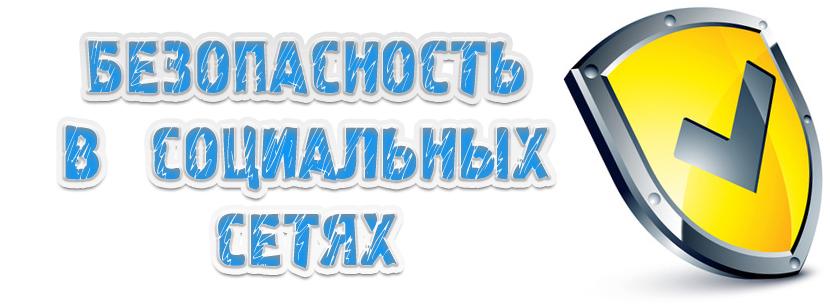 ст. 272 УК РФ - Неправомерный доступ к компьютерной информации 
(до 5 лет лишения свободы);ст. 273 УК РФ – Создание, использование и распространение вредоносных программ для ЭВМ (5 лет лишения свободы);ст. 274 УК РФ – Нарушение правил эксплуатации ЭВМ, систем ЭВМ или их сети (до 5 лет лишения свободы); ст. 129 – Клевета (до 5 лет лишения свободы);ст. 130 – Оскорбление (до 3 лет лишения свободы);ст. 159 – Мошенничество (до 10 лет лишения свободы);ст. 165 – Причинение имущественного ущерба путем обмана или злоупотребления доверием (до 5 лет лишения свободы);ст. 146 – Нарушение авторских и смежных прав 
(до 10 лет лишения свободы);ст. 242 –  Незаконное распространение порнографических материалов или предметов (до 5 лет лишения свободы);ст. 242 (1) – Изготовление и оборот материалов или предметов 
с порнографическими изображениями несовершеннолетних 
(до 15 лет лишения свободы).Министерство образования и науки Мурманской областиГосударственное автономное профессиональноеобразовательное учреждение Мурманской области«Северный национальный колледж»